11:10 P.M. S1-5 3yo+ 81-100 Handicap11:10 P.M. S1-5 3yo+ 81-100 Handicap11:10 P.M. S1-5 3yo+ 81-100 Handicap11:10 P.M. S1-5 3yo+ 81-100 HandicapS1-511:10 P.M.HK TIME(06.05.2017)(4:10 P.M. LOCAL TIME)(06.05.2017)3yo+ 81-100 Handicap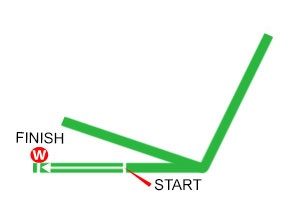 Newmarket, Great Britain - Turf - 1200 Metres (Straight) For 3-years-old only. Rated 81-100. Lowest weight 114lb; Highest weight 133lb. Penalties: after April 29th, for each race won 6lb.Total Prize Money (GBP) £20,0001st £12,938, 2nd £3,850, 3rd £1,924, 4th £962PosDateRace DetailsRace DetailsTrackTrackDist/Course/GoingDist/Course/GoingWt.JockeyDr.Race TimeFinish & MarginFinish & MarginOddsGearWinner/Second/ThirdComments6/1613Jul162yo MdnGBP4,920SAN, GB1415 RHTurf G 125Charles Bishop61.33.10677/1Balgair (GB) Fields of Fortune (GB) Count Calabash (IRE) dwlt: wl in rr: urged along on inner over 2f out and sme prog: one pce fr over 1f out1/1231Jul162yo MdnGBP7,870CHW, GB1415 StTurf G 131Charles Bishop121.22.9211.89/2Accidental Agent (GB) Highland Lotus (GB) Gravity Wave (IRE) s.i.s: sn trcking ldrs: shkn up to ld over 1f out: hung sltly lft ins fnl f: pushed out: comf2/426Aug162yo HcpGBP7,870GOO, GB1400 RHTurf G 132Charles Bishop21.28.51215/2Procurator (IRE) Accidental Agent (GB) Muirsheen Durkin (GB) mde most: rdn and hdd over 1f out: hld whn nudged by wnr 75yds out1/261Oct162yo ConditionsGBP147,555NEW, GB1200 StTurf GF 121Charles Bishop301.12.411114/1Accidental Agent (GB) Simmie (IRE) Red Royalist (GB) racd nr side: stdd s: hld up in rr: swtchd lft and gd hdwy over 1f out: led ins fnl f: r.o strly: rdn out: 1st of 15 in gp5/1128Apr173yo HcpGBP11,804DON, GB1200 StTurf GF 132Charles Bishop71.11.7352.89/2Rich and Famous (USA) Ekhtiyaar (GB) Holmeswood (GB) Dwelt and in rear, good headway over 2f out, ridden over 1f out, kept on final furlong, nearest finishPosDateRace DetailsRace DetailsTrackTrackDist/Course/GoingDist/Course/GoingWt.JockeyDr.Race TimeFinish & MarginFinish & MarginOddsGearWinner/Second/ThirdComments4/713May162yo MdnGBP9,837NBY, GB1207 StTurf GS 131Darryll Holland91.16.4043.85/1Cunco (IRE) Isomer (USA) Oceanus (IRE) racd keenly: trckd ldrs: rdn over 1f out: kpt on but nt pce to chal1/723May162yo NoviceGBP6,493WDS, GB1009 StTurf G 128Darryll Holland11.01.05162/1Barrington (IRE) Super Julius (GB) Rapid Ranger (GB) s.i.s: rcvrd to ld after 1f: mde rest: firmly pushed clr fnl f6/97Jul16G2July S. 2yoGBP80,000NEWJ, GB1200 StTurf GF 126Andrea Atzeni41.10.9264.316/1Mehmas (IRE) Intelligence Cross (USA) Broken Stones (IRE) tall: athletic: racd keenly: w ldr: rdn wl over 1f out: unable qck u.p ent fnl f: hung lft and btn jst ins fnl f: wknd fnl 100ydsPosDateRace DetailsRace DetailsTrackTrackDist/Course/GoingDist/Course/GoingWt.JockeyDr.Race TimeFinish & MarginFinish & MarginOddsGearWinner/Second/ThirdComments2/425Apr162yo NoviceGBP5,902SOU, GB1000 StFibresand ST 128Graham Gibbons11.00.9622.36/5FSumner Beach (GB) Danielsflyer (IRE) Princess Holly (GB) trckd ldr: cl up whn stmbld sltly 3f out: sn rcvrd and chal 2f out: rdn to ld over 1f out: hdd ent fnl f: no ex last 120yds1/618May162yo NoviceGBP6,493AYR, GB1200 StTurf GS 128Phillip Makin21.16.5811.512/1Danielsflyer (IRE) Northern Thunder (IRE) Dalton (GB) bmpd s: sn prom: hdwy to ld 1f out: rdn out fnl f2/63Jun16LWoodcote S. 2yoGBP50,000EPS, GB1200 LHTurf GS 126Phillip Makin71.13.552Nose10/1Legendary Lunch (IRE) Danielsflyer (IRE) Sea of Snow (USA) str: hld up in 5th: swtchd rt and effrt 2f out: hdwy u.p to chse wnr ins fnl f: str run to ld last strides: hdd on the nod on post14/1818Aug162yo SW&PGBP295,110YOR, GB1200 StTurf GF 123Phillip Makin181.10.4314118/1Stormy Clouds (IRE) Rusumaat (IRE) Savannah's Dream (GB) a towards rr far sidePosDateRace DetailsRace DetailsTrackTrackDist/Course/GoingDist/Course/GoingWt.JockeyDr.Race TimeFinish & MarginFinish & MarginOddsGearWinner/Second/ThirdComments1/622Jul162yo MdnGBP19,674ASC, GB1200 StTurf GF 126Paul Hanagan21.15.1011.35/2FEqtiraan (IRE) Rivet (IRE) Calibration (IRE) rn green: mde virtually all: rdn and edgd rt fr 2f out: asserted u.p ins fnl f: pushed out last 75yds3/1020Aug16G3Solario S. 2yoGBP45,000SAN, GB1415 RHTurf GS 127Timothy Murphy11.30.8133.38/1South Seas (IRE) Salouen (IRE) Eqtiraan (IRE) t.k.h: trckd ldr: tried to cl fr 2f out but wnr sn shot past: chsd wnr and wandering 1f out: no imp and lost 2nd last 50yds2/428Sep162yo ConditionsGBP14,757SAL, GB1200 StTurf S 128Paul Hanagan11.17.8721.31/2FSmokey Lane (IRE) Eqtiraan (IRE) Bahamadam (GB) led: rdn whn strly chal over 1f out: edgd lft and hdd ins fnl f: no ex3/78Apr17LInternational Trial S. 3yoGBP40,000LIN, GB1600 LHPolytrack ST 126Jim Crowley51.35.3731.315/8FLaw And Order (IRE) Mr Scaramanga (GB) Eqtiraan (IRE) led: rdn and hdd over 1f out: kpt on one pcePosDateRace DetailsRace DetailsTrackTrackDist/Course/GoingDist/Course/GoingWt.JockeyDr.Race TimeFinish & MarginFinish & MarginOddsGearWinner/Second/ThirdComments2/1022Sep162yo HcpGBP9,837CHD, GB1200 LHPolytrack ST 133Jim Crowley31.12.4321.32/1FPoet's Society (GB) Evergate (GB) High Acclaim (USA) hld up in tch: rdn over 2f out: swtchd rt over 1f out: r.o to go 2nd nr fin: nt rch wnr15/177Oct162yo HcpGBP14,757YOR, GB1200 StTurf G 128Jack Mitchell71.11.341512.59/2Comedy School (USA) Battered (GB) Tomily (IRE) racd towards centre: chsd ldrs: rdn along over 2f out: sn drvn and wknd11/1122Oct162yo HcpGBP18,691DON, GB1400 StTurf G 128Josephine Gordon101.24.91111311/1Masham Star (IRE) Andok (IRE) Novoman (IRE) a towards rr2/817Apr173yo HcpGBP9,837WOL, GB1018 LHTapeta ST 133Jim Crowley31.00.7122.58/1Queen In Waiting (IRE) Evergate (GB) Nayyar (GB) trckd ldrs: drvn along over 1f out: rdn 1f out: r.o wl ins fnl f2/81May173yo HcpGBP9,000BAT, GB1146 LHTurf F 133Luke Morris21.08.8920.54/1Juan Horsepower (GB) Evergate (GB) Mutawakked (IRE) Slowly into stride, towards rear, headway over 2f out, led over 1f out, soon ridden, kept on but no extra when headed towards finishPosDateRace DetailsRace DetailsTrackTrackDist/Course/GoingDist/Course/GoingWt.JockeyDr.Race TimeFinish & MarginFinish & MarginOddsGearWinner/Second/ThirdComments1/828Aug162yo fillies MdnGBP7,870YAR, GB1203 StTurf GF 126Ted Durcan131.13.341Nk11/4Exmouth (GB) Textured (IRE) Oudwood (GB) s.i.s: hld up in tch in rr: hdwy into midfield and travelling strly 1/2-way: swtchd rt and pushed along over 1f out: hdwy to chse ldr ins fnl f: r.o wl to ld last strides8/823Sep16G2Rockfel S. 2yo filliesGBP100,000NEW, GB1400 StTurf GF 126Ryan Moore41.24.92877/1Spain Burg (FR) Fair Eva (GB) Miss Infinity (IRE) t.k.h: hld up in tch in last trio: effrt ent fnl 2f: rdn and no imp over 1f out: bhd and plugged on same pce ins fnl fPosDateRace DetailsRace DetailsTrackTrackDist/Course/GoingDist/Course/GoingWt.JockeyDr.Race TimeFinish & MarginFinish & MarginOddsGearWinner/Second/ThirdComments1/521Jun162yo NoviceGBP6,394LEI, GB1200 StTurf H 126Gary Mahon51.16.50125/2Kreb's Cycle (IRE) Phoenix Dawn (GB) Good Time Ahead (IRE) w ldr: plld hrd: led over 4f out: rdn over 1f out: edgd lft ins fnl f: styd on4/89Jul162yo HcpGBP19,674NEWJ, GB1400 StTurf GF 132Pat Dobbs41.25.7443.310/1Pleaseletmewin (IRE) Bacchus (GB) Mistime (IRE) lw: stdd s: hld up in tch in rr: clsd to trck ldrs 2f out: nt clr run: swtchd lft and effrt and ent fnl f: styd on same pce ins fnl f4/613Aug162yo ConditionsGBP14,757RIP, GB1200 StTurf G 128David Allan51.11.5843.89/2Phijee (GB) Madam Dancealot (IRE) Seduce Me (GB) prom: rdn 2f out: sn outpcd by ldng pair: one pce fnl f5/113Oct162yo HcpGBP6,886PON, GB1200 LHTurf GS 133Silvestre De Sousa111.18.5754.811/1High Acclaim (USA) Novoman (IRE) Heatongrad (IRE) chsd ldrs on outer: rdn wl over 1f out: drvn and kpt on same pce fnl f7/1113Oct162yo HcpGBP6,394CHD, GB1200 LHPolytrack ST 133Kieran O'Neill51.12.46710.514/1White Chin (IRE) Dubai One (IRE) Glorious Rocket (GB) racd in last pair: effrt u.p on inner over 1f out: no imp ins fnl f: nvr threatened ldrsPosDateRace DetailsRace DetailsTrackTrackDist/Course/GoingDist/Course/GoingWt.JockeyDr.Race TimeFinish & MarginFinish & MarginOddsGearWinner/Second/ThirdComments2/827Aug162yo MdnGBP6,886NEWJ, GB1200 StTurf GF 131James Doyle71.13.262Nk1/2FKhafoo Shememi (IRE) Mazyoun (GB) Al Reeh (IRE) s.i.s: hld up: hdwy 2f out: led over 1f out: sn rdn and hung lft: hdd nr fin2/198Sep162yo SW&PGBP295,110DON, GB1300 StTurf G 121William Buick31.19.5821.812/1PMubtasim (IRE) Mazyoun (GB) Firefright (IRE) chsd ldrs: hung rt and kpt on to take 2nd last 150yds: no imp3/20(DH)1Oct16LTwo-Year-Old Trophy 2yoGBP175,000RED, GB1200 StTurf GF 124Jim Crowley181.11.1630.57/2FBWick Powell (GB) Whirl Me Round (GB) (DH)Mazyoun (GB) (DH)The Wagon Wheel (IRE) hld up: hdwy and n.m.r over 1f out: styd on fnl f: keeping on at fin1/525Oct162yo MdnGBP3,443NC, GB1200 StTapeta ST 128Josephine Gordon11.09.951SH1/8FBMazyoun (GB) Holmeswood (GB) Lily Fontana (IRE) Took keen hold, with leader, led briefly over 2f out, driven and carried left over 1f out, drifted right and bumped runner-up three times inside final furlong, kept on to regain lead close home4/1215Apr173yo HcpGBP49,185MUS, GB1600 RHTurf GF 124Patrick McDonald81.40.3543.813/2BCullingworth (IRE) Grey Britain (GB) Dr Julius No (GB) hld up midfield: effrt and drvn over 2f out: kpt on same pce fnl fPosDateRace DetailsRace DetailsTrackTrackDist/Course/GoingDist/Course/GoingWt.JockeyDr.Race TimeFinish & MarginFinish & MarginOddsGearWinner/Second/ThirdComments14/1621Oct162yo MdnGBP6,493NBY, GB1300 StTurf GS 131Sean Levey161.21.45142116/1Parfait (IRE) Firefright (IRE) Yalawin (IRE) dwlt: sn chsng ldrs: wknd over 2f out2/107Apr173yo MdnGBP5,902LEI, GB1655 RHTurf GS 131Tom Marquand21.44.8821.512/1Zamfir (GB) Mostahel (GB) Ifubelieveindreams (IRE) chsd ldrs: wnt 2nd over 2f out: rdn over 1f out: styng on same pce whn nt clr run wl ins fnl f1/717Apr173yo+ MdnGBP6,296WOL, GB1196 LHTapeta ST 128Frankie Dettori21.12.82142/1Mostahel (GB) Farook (IRE) Hydroxide (GB) trckd ldrs gng wl: chal over 1f out: led appr fnl f: sn clr under hands and heels riding: easilyPosDateRace DetailsRace DetailsTrackTrackDist/Course/GoingDist/Course/GoingWt.JockeyDr.Race TimeFinish & MarginFinish & MarginOddsGearWinner/Second/ThirdComments2/911Aug162yo fillies MdnGBP5,903BEV, GB1000 StTurf GF 126Joe Fanning91.04.3620.56/1Bay Station (GB) Queen In Waiting (IRE) Street Jazz (GB) wnt lft s: sn cl up: led 1 1/2f out: rdn and edgd rt ent fnl f: sn jnd and drvn: hdd and no ex last 50yds1/1120Aug162yo MdnGBP10,821CHD, GB1000 LHPolytrack ST 126James Doyle60.59.7210.510/11FQueen In Waiting (IRE) Nuclear Power (GB) Father McKenzie (GB) in tch in midfield but wd bnd 3f out: rdn and hdwy over 2f out: chal u.p 1f out: led wl ins fnl f: styd on1/817Apr173yo HcpGBP9,837WOL, GB1018 LHTapeta ST 129Joe Fanning41.00.7112.54/1Queen In Waiting (IRE) Evergate (GB) Nayyar (GB) broke wl and led: pushed along and wnt clr over 1f out: briefly rdn but wl in command ins fnl f: comf2/1028Apr173yo HcpGBP19,674SAN, GB1005 StTurf G 126Franny Norton21.01.0220.511/4JJumira Bridge (GB) Queen In Waiting (IRE) Hyperfocus (IRE) Narrow lead until edged left and headed 1f out, kept onPosDateRace DetailsRace DetailsTrackTrackDist/Course/GoingDist/Course/GoingWt.JockeyDr.Race TimeFinish & MarginFinish & MarginOddsGearWinner/Second/ThirdComments2/1026Jul162yo MdnGBP19,674GOO, GB1200 StTurf G 126James McDonald101.11.762112/1Best Solution (IRE) Rich and Famous (USA) Sea Shack (GB) broke fast: led: rdn and fnd ex over 1f out: drvn and pressed ins fnl f: hdd 50yds out: wknd cl home1/913Aug162yo MdnGBP6,886NEWJ, GB1200 StTurf GF 131Joe Fanning11.12.9613.31/2FRich and Famous (USA) Father McKenzie (GB) Anfaass (IRE) sn led: shkn up over 1f out: edgd lft and c readily clr fnl f12/128Oct16LRockingham S. 2yoGBP50,000YOR, GB1200 StTurf G 127Richard Kingscote11.12.1512206/1Sir Dancealot (IRE) Dream of Dreams (IRE) Perfect Angel (IRE) chsd ldrs: rdn along over 2f out: sn wknd2/820Apr173yo HcpGBP19,674NEW, GB1200 StTurf GF 120William Buick81.10.4322.313/2Victory Angel (IRE) Rich and Famous (USA) Tommy Taylor (USA) chsd ldr tl rdn to ld over 1f out: hdd and edgd rt 1f out: no ch w wnr but kpt on for clr 2nd ins fnl f1/1128Apr173yo HcpGBP11,804DON, GB1200 StTurf GF 133Joe Fanning101.11.7311.5100/30FRich and Famous (USA) Ekhtiyaar (GB) Holmeswood (GB) Quickly away, made all, ridden clear well over 1f out, kept on stronglyPosDateRace DetailsRace DetailsTrackTrackDist/Course/GoingDist/Course/GoingWt.JockeyDr.Race TimeFinish & MarginFinish & MarginOddsGearWinner/Second/ThirdComments17/261Oct162yo ConditionsGBP147,555NEW, GB1200 StTurf GF 123John Egan171.12.41179.516/1Accidental Agent (GB) Simmie (IRE) Red Royalist (GB) racd nr side: hld up in tch in midfield overall: effrt 2f out: unable qck and lost pl over 1f out: wknd ins fnl f: 10th of 15 in gp8/97Oct16G3Cornwallis S. 2yoGBP80,000NEW, GB1000 StTurf GF 127John Egan30.58.698740/1Mrs Danvers (GB) Clem Fandango (FR) Battaash (IRE) dwlt and niggled along in last trio: no hdwy 2f out: wl hld and styd on same pce after13/1522Oct162yo HcpGBP9,837NBY, GB1207 StTurf GS 133George Baker41.14.481319.516/1Fields of Song (IRE) Letmestopyouthere (IRE) Jet Setter (IRE) outpcd: a bhd4/77Apr173yo HcpGBP7,132KEM, GB1200 RHPolytrack ST 139John Egan61.11.7841.825/1Family Fortunes (GB) Berkshire Boy (IRE) Juan Horsepower (GB) wnt lft s: hld up in midfield: rdn and clsd over 1f out: ev ch u.p ins fnl f: no ex and outpcd towards fin3/821Apr173yo HcpGBP7,132BAT, GB1146 LHTurf F 138John Egan81.09.6631.810/1(DH)Mr Pocket (IRE) (DH)Goodwood Crusader (IRE) Sayesse (GB) s.i.s: sn pushed along in rr: hdwy 1/2-way: nt clr run wl over 1f out: styd onPosDateRace DetailsRace DetailsTrackTrackDist/Course/GoingDist/Course/GoingWt.JockeyDr.Race TimeFinish & MarginFinish & MarginOddsGearWinner/Second/ThirdComments4/101Aug162yo MdnGBP4,920KEM, GB1200 RHPolytrack ST 126Oisin Murphy41.15.514211/4FJust Maybe (GB) Happy Queen (GB) Bubble Bath (GB) led: rdn 2f out: hdd and unable qck over 1f out: styd on same pce and lost 2 pls ins fnl f3/811Aug162yo MdnGBP5,902SAL, GB1393 StTurf GF 123Oisin Murphy61.29.1031.89/2Seafarer (IRE) Famous Dynasty (IRE) Scorching Heat (GB) str: sn led: rdn 2f out: no ex whn hdd fnl 100yds1/511Sep162yo MdnGBP6,000FLS, GB1200 StTurf S 128Rob Hornby51.15.0310.83/1Scorching Heat (GB) Subjective (GB) Polkadot Princess (IRE) trckd ldr: shkn up to ld over 1f out: drvn fnl f: a holding runner-up5/1522Oct162yo HcpGBP9,837NBY, GB1207 StTurf GS 122Oisin Murphy31.14.4852.35/1Fields of Song (IRE) Letmestopyouthere (IRE) Jet Setter (IRE) wnt rt s: led tl over 1f out: one pcePosDateRace DetailsRace DetailsTrackTrackDist/Course/GoingDist/Course/GoingWt.JockeyDr.Race TimeFinish & MarginFinish & MarginOddsGearWinner/Second/ThirdComments3/1116Sep16LHarry Rosebery S. 2yoGBP50,000AYR, GB1000 StTurf GS 129Graham Gibbons91.00.7234.39/1Clem Fandango (FR) Angel Meadow (GB) Smokey Lane (IRE) chsd ldrs: hung lft over 1f out: kpt on same pce last 100yds1/428Sep162yo ConditionsGBP14,757SAL, GB1200 StTurf S 128Adam Kirby41.17.8711.33/1Smokey Lane (IRE) Eqtiraan (IRE) Bahamadam (GB) trckd ldrs: rdn over 2f out: chal jst over 1f out: led ins fnl f: kpt on strly8/128Oct16LRockingham S. 2yoGBP50,000YOR, GB1200 StTurf G 127Sam James71.12.1585.820/1Sir Dancealot (IRE) Dream of Dreams (IRE) Perfect Angel (IRE) trckd ldrs: hdwy 2f out: rdn over 1f out: wknd fnl f5/712Apr173yo ConditionsGBP14,757NOT, GB1012 StTurf GF 130Ryan Moore50.59.8055.39/2Kyllang Rock (IRE) Major Jumbo (GB) Plata O Plomo (GB) chsd ldrs: rdn along wl over 1f out: sn drvn and wknd5/1028Apr173yo HcpGBP19,674SAN, GB1005 StTurf G 133Adam Kirby81.01.0251.525/1Jumira Bridge (GB) Queen In Waiting (IRE) Hyperfocus (IRE) Outpaced and behind until good late headwayPosDateRace DetailsRace DetailsTrackTrackDist/Course/GoingDist/Course/GoingWt.JockeyDr.Race TimeFinish & MarginFinish & MarginOddsGearWinner/Second/ThirdComments4/1220Mar173yo+ MdnGBP4,426KEM, GB1200 RHPolytrack ST 127John Egan71.14.0241.510/1Ashwaq (GB) Hisar (IRE) Essential (GB) t.k.h early: cl up: rdn to dispute 2nd fr over 1f out: kpt on1/127Apr173yo+ MdnGBP7,132KEM, GB1200 RHPolytrack ST 128John Egan41.11.6011.35/2Sparkalot (GB) Desert Rain (IRE) Raffle King (IRE) led tl over 4f out: chsd ldr tl led again over 1f out: sn rdn: styd on wl and a holding runner up ins fnl fPosDateRace DetailsRace DetailsTrackTrackDist/Course/GoingDist/Course/GoingWt.JockeyDr.Race TimeFinish & MarginFinish & MarginOddsGearWinner/Second/ThirdComments1/1218Jul162yo fillies MdnGBP5,903BEV, GB1000 StTurf GF 126Tony Hamilton31.02.1010.811/10FThe Wagon Wheel (IRE) Broadhaven Honey (IRE) Frozen Kiss (GB) trckd ldng pair: pushed along over 2f out: rdn to ld appr fnl f: sn drvn and kpt on wl towards fin1/1917Aug162yo HcpGBP59,022YOR, GB1200 StTurf GF 115Patrick Mathers61.10.6111.813/2The Wagon Wheel (IRE) La Casa Tarifa (IRE) Storm Cry (GB) mde all: edgd rt over 1f out: drvn and kpt on wl fnl f5/930Aug162yo fillies HcpGBP19,674GOO, GB1200 StTurf G 124Tony Hamilton91.10.4253.85/2FPaco's Angel (GB) Miss Sugars (GB) Rajar (GB) fly-leapt leaving stalls: in tch: rdn and hdwy over 1f out: sn hung rt: kpt on same pce fnl f3/20(DH)1Oct16LTwo-Year-Old Trophy 2yoGBP175,000RED, GB1200 StTurf GF 123Jack Garritty51.11.1630.513/2Wick Powell (GB) Whirl Me Round (GB) (DH)Mazyoun (GB) (DH)The Wagon Wheel (IRE) w ldrs: drvn over 1f out: no ex clsng stagesPosDateRace DetailsRace DetailsTrackTrackDist/Course/GoingDist/Course/GoingWt.JockeyDr.Race TimeFinish & MarginFinish & MarginOddsGearWinner/Second/ThirdComments10/1030Jun162yo NoviceGBP7,083YAR, GB1203 StTurf GF 128Andrea Atzeni111.13.7310814/1Nobly Born (GB) Kamra (USA) Keyser Soze (IRE) towards rr: rdn 2f out: sn btn3/1221Oct162yo MdnGBP6,886DON, GB1400 StTurf G 131Harry Bentley11.25.923220/1Mirage Dancer (GB) Tafaakhor (IRE) Victory Angel (IRE) trckd ldrs: upsides over 1f out: kpt on same pce last 100yds1/115Nov162yo MdnGBP10,821DON, GB1200 StTurf GF 131Andrea Atzeni101.12.3810.82/1JFVictory Angel (IRE) Omran (GB) Somewhere Secret (GB) gave problems and reluctant to go to s: trckd ldr: led over 1f out: drvn out1/820Apr173yo HcpGBP19,674NEW, GB1200 StTurf GF 115Silvestre De Sousa71.10.4312.311/4FVictory Angel (IRE) Rich and Famous (USA) Tommy Taylor (USA) hld up in tch: hdwy over 1f out to ld 1f out: r.o strly: readily